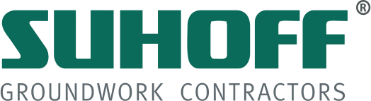 №22/8 от 22.08.2018                                                                            Коммерческое предложение по устройству покрытия   Наша фирма готова произвести укладку поверхностей из резиновой крошки и гравийных покрытий на основе предоставленных данных.Если основание асфальт, то резиновое покрытие, при толщине 10 мм, будет стоить 560 грн/м2Велодорожки на асфальт- цветное полиуретановое покрытие с кварцевым песком 340 грн/ м2 (цветной полиуретан с кварцевым песком, метод посыпки) фракция 0,8мм-2 мм. Толщина покрытия 2-3 ммОстановки- покрытие 12мм гравийное 650 грн/м2 Поверхность состоит из «янтарной гальки» фракции 2-5 мм, связующее полиуретанДорожки на грунт 25-30 мм гравийное покрытие 850 грн/м2Поверхность состоит из «янтарной гальки» фракции 2-8 мм, связующее полиуретан.По стандартам толщина покрытия для нагрузок достаточно 12 мм (метод смешивания). Нагрузка определяется базовыми слоями. Директор ТОВ «Сухофф»                                                                          Мироненко В.А.49027  г.Днепр, ул. Д.Донцова 7/36тел.: +38 (068) 096-98-09; info@suhoff.com.ua    www.suhoff.com.ua49027  г.Днепр, ул. Д.Донцова 7/36тел.: +38 (068) 096-98-09; info@suhoff.com.ua    www.suhoff.com.ua